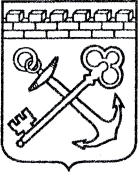 АДМИНИСТРАЦИЯ ЛЕНИНГРАДСКОЙ ОБЛАСТИКОМИТЕТ ЭКОНОМИЧЕСКОГО РАЗВИТИЯ И ИНВЕСТИЦИОННОЙ ДЕЯТЕЛЬНОСТИПРИКАЗ«     »                         2021 года № ____________г. Санкт-ПетербургОб утверждении Порядка выдачи сведений (выписки) из подсистемы «Поквартирная карта Ленинградской области»  региональной государственной информационной системы жилищно-коммунального хозяйства Ленинградской областиВ соответствии с пунктами 2.1 – 2.4 распоряжения Правительства Ленинградской области от 13 мая 2020 года № 358-р «О развитии региональной государственной информационной системы жилищно-коммунального хозяйства Ленинградской области» приказываю:Утвердить Порядок выдачи сведений (выписки) из подсистемы «Поквартирная карта Ленинградской области» региональной государственной информационной системы жилищно-коммунального хозяйства Ленинградской области согласно приложению к настоящему приказу.Приложение к приказу Комитета экономического развития и инвестиционной деятельности Ленинградской областиот « ___» ____________ 2021 года №____Порядок выдачи сведений (выписки) из подсистемы «Поквартирная карта Ленинградской области» региональной государственной информационной системы                    жилищно-коммунального хозяйства Ленинградской области1. Настоящий Порядок определяет процедуру выдачи сведений (выписки) из подсистемы «Поквартирная карта Ленинградской области» региональной государственной информационной системы жилищно-коммунального хозяйства Ленинградской области (далее соответственно – Модуль, информация поквартирного учета, Жилищный документ).2. Жилищный документ представляет собой сформированную в электронном виде (с возможностью распечатки на бумажном носителе) выписку из Модуля, удостоверенную уполномоченным органом – Комитетом экономического развития и инвестиционной деятельности Ленинградской области, – оператором Модуля, осуществляющим правомочия обладателя информации (далее – Оператор).3. Жилищный документ выдается в качестве документа, содержащего информацию поквартирного учета, в том числе сведения о жилом помещении, его владельце, зарегистрированных в жилом помещении гражданах, о родственных отношениях лиц, зарегистрированных совместно с заявителем (о составе семьи), в форме единого документа, установленной приложением 1 к настоящему Порядку.4. Жилищный документ выдается при наличии соответствующих сведений в Модуле, достоверность и актуальность которых подтверждена представителем Оператора, осуществляющим оказание услуг по сопровождению Модуля в рамках заключенных в соответствии с Федеральным законом от 5 апреля 2013 года                  № 44-ФЗ «О контрактной системе в сфере закупок товаров, работ, услуг для обеспечения государственных и муниципальных нужд»  государственных контрактов.5. Право на получение Жилищного документа имеют граждане, зарегистрированные по месту жительства или месту пребывания (либо ранее зарегистрированные, но снятые с регистрационного учета) в жилых помещениях, в отношении которых (лиц, проживающих в которых) ими запрашивается информация поквартирного учета (далее – заявители). От лица заявителей за выдачей Жилищного документа могут обратиться их законные представители и лица, уполномоченные в установленном порядке (далее – представители заявителя).6. Заявление на получение Жилищного документа может быть подано следующими способами:1) при личной явке в любое обособленное подразделение государственного бюджетного учреждения Ленинградской области «Многофункциональный центр предоставления государственных и муниципальных услуг» (далее – ГБУ ЛО «МФЦ») по выбору заявителя.Заявитель (представитель заявителя) представляет в ГБУ ЛО «МФЦ»:- документ, удостоверяющий личность; - заявление по форме согласно приложению 2 к настоящему Порядку. Заявление заполняется работником ГБУ ЛО «МФЦ». Представитель заявителя из числа уполномоченных лиц дополнительно представляет доверенность, оформленную в соответствии с действующим законодательством и подтверждающую наличие у представителя прав действовать от лица заявителя (или нотариально засвидетельствованную копию).Представитель заявителя из числа законных представителей дополнительно представляет:- свидетельство о рождении (усыновлении) – для родителей;- акт органа опеки и попечительства об установлении опеки                (попечительства) – для опекунов и попечителей;- договор о приемной семье – для приемных родителей. Заявление и представленные заявителем документы сканируются работником ГБУ ЛО «МФЦ» для формирования электронного пакета документов и возвращаются заявителю;2) без личной явки в электронной форме через личный кабинет заявителя на Портале государственных и муниципальных услуг (функций) Ленинградской области: www.gu.lenobl.ru (далее – ПГУ ЛО). В данном случае заполняется интерактивная форма заявления с указанием соответствующих сведений.Для получения Жилищного документа  через ПГУ ЛО заявителю необходимо иметь подтвержденную учетную запись в Единой системе идентификации и аутентификации. 7. Выдача Жилищного документа осуществляется бесплатно в момент обращения заявителя следующими способами:1) при личной явке в виде бумажного документа в любом обособленном подразделении ГБУ ЛО «МФЦ» по выбору заявителя.Работник  ГБУ ЛО «МФЦ» осуществляет подготовку Жилищного документа, полученного в электронном виде, распечатывает Жилищный документ на бумажном носителе, проставляет печать ГБУ ЛО «МФЦ» «Для документов» и подпись с расшифровкой;2) без личной явки в электронной форме через личный кабинет заявителя на ПГУ ЛО.8. Отказ в выдаче Жилищного документа предусматривается в следующих случаях:1) несоответствие заявителя категории лиц, имеющих право на получение Жилищного документа;2) отсутствие в Модуле сведений, указанных в пункте 4 Порядка;3) представление не в полном объеме документов, предусмотренных                  пунктом 6 настоящего Порядка;4) несоответствие документов требованиям законодательства.В случае отказа заявителю выдается уведомление по форме согласно приложению 3 к настоящему Порядку. При личной явке в ГБУ ЛО «МФЦ» в уведомлении проставляется печать ГБУ ЛО «МФЦ» «Для документов» и подпись с расшифровкой.__________________Приложение 1к Порядку выдачи сведений (выписки) из подсистемы «Поквартирная карта Ленинградской области» региональной государственной информационной системы жилищно-коммунального хозяйства Ленинградской областиЖИЛИЩНЫЙ ДОКУМЕНТВыдан гр.__________________________________________________________________                       (фамилия, имя, отчество заявителя, дата рождения)Зарегистрирован (-а) по месту жительства/ месту пребывания с______________ по адресу:  _____________________________________________________,Вид жилого помещения: _________________________________________________                            (квартира, коммунальная квартира, комната, общежитие,                   частный дом, часть дома, часть квартиры)Вид собственности: ___________________________________________________                                              (государственная, муниципальная, частная)Совместно с ним (ней) зарегистрированы:Согласно ________________________________________________________                 (наименование, реквизиты правоустанавливающих документов на жилое помещение)на жилое помещение, состоящее из ___комнат в ___комнатной квартире общей площадью______кв.м, жилой площадью _____кв.м, собственником (нанимателем) которого является ________________________.Приложение 2к Порядку выдачи сведений (выписки) из подсистемы «Поквартирная карта Ленинградской области» региональной государственной информационной системы жилищно-коммунального хозяйства Ленинградской области	В Комитет экономического развития и инвестиционной деятельности Ленинградской областиПриложение 3к Порядку выдачи сведений (выписки) из подсистемы «Поквартирная карта Ленинградской области» региональной государственной информационной системы жилищно-коммунального хозяйства Ленинградской области УВЕДОМЛЕНИЕ об отказе в выдаче Жилищного документаНастоящее уведомление выдано гр._________________________, в том, что ему (ей) отказано в выдаче Жилищного документа в отношении жилого помещения, расположенного по адресу:____________________________________________, по следующему основанию _____________________________________________.Дата  «       »_________________ 20     г.Наименование должности уполномоченного работника ГБУ ЛО «МФЦ»_______ ______________________________(расшифровка подписи)                      (подпись, печать «Для документов»)  Заместитель Председателя Правительства Ленинградской области – председатель комитета                                          Д.Ялов№Фамилия, имя, отчество             РодственныеотношенияДата рожденияДатарегистрацииКогда и куда снят с регистрационного учетаВид регистрации12…Наименование уполномоченного органаМесто для ЭЦПДата выдачиЗАЯВЛЕНИЕо предоставлении Жилищного документаЗАЯВЛЕНИЕо предоставлении Жилищного документаЗАЯВЛЕНИЕо предоставлении Жилищного документаЗАЯВЛЕНИЕо предоставлении Жилищного документаЗАЯВЛЕНИЕо предоставлении Жилищного документаЗАЯВЛЕНИЕо предоставлении Жилищного документаПрошу предоставить мне Жилищный документ в отношении жилого помещения, расположенного по адресу: ____________________, на основании следующих сведений:Прошу предоставить мне Жилищный документ в отношении жилого помещения, расположенного по адресу: ____________________, на основании следующих сведений:Прошу предоставить мне Жилищный документ в отношении жилого помещения, расположенного по адресу: ____________________, на основании следующих сведений:Прошу предоставить мне Жилищный документ в отношении жилого помещения, расположенного по адресу: ____________________, на основании следующих сведений:Прошу предоставить мне Жилищный документ в отношении жилого помещения, расположенного по адресу: ____________________, на основании следующих сведений:Прошу предоставить мне Жилищный документ в отношении жилого помещения, расположенного по адресу: ____________________, на основании следующих сведений:Фамилия, имя, отчество (при наличии) Дата рождения Документ, удостоверяющий личность вид документавид документавид документаДокумент, удостоверяющий личность серия и номерсерия и номерсерия и номерДокумент, удостоверяющий личность наименование органа, выдавшего документнаименование органа, выдавшего документнаименование органа, выдавшего документДокумент, удостоверяющий личность дата выдачидата выдачидата выдачиДокумент, удостоверяющий личность код подразделениякод подразделениякод подразделенияСНИЛСКонтактный телефон,           e-mailСведения о представителе заявителя (при подаче документов представителем заявителя)Сведения о представителе заявителя (при подаче документов представителем заявителя)Сведения о представителе заявителя (при подаче документов представителем заявителя)Фамилия, имя, отчество (при наличии)Документ, удостоверяющий личностьвид документаДокумент, удостоверяющий личностьсерия и номерДокумент, удостоверяющий личностьнаименование органа, выдавшего документДокумент, удостоверяющий личностьдата выдачиДокумент, удостоверяющий личностькод подразделенияДокумент, подтверждающий право на представление интересов заявителявид документаДокумент, подтверждающий право на представление интересов заявителясерия и номерДокумент, подтверждающий право на представление интересов заявителянаименование органа, выдавшего документДокумент, подтверждающий право на представление интересов заявителядата выдачиДокумент, подтверждающий право на представление интересов заявителякод подразделения (при наличии)Контактный телефон,           e-mailК заявлению прилагаю:К заявлению прилагаю:К заявлению прилагаю:№ п/пНаименование документаКоличество документовСогласен(а) на запрос документов (сведений), необходимых для предоставления Жилищного документа.Дата заявления(подпись заявителя (представителя заявителя))